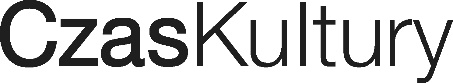 STOWARZYSZENIE CZASU KULTURYKRS 0000240778 • REGON 639657314 • NIP 779-20-88-585 •siedziba: Święty Marcin 49a • 61-806 Poznań tel.: +61 8321239 • e-mail: redakcja@czaskultury.pl • http//www.czaskultury.plMETADANE ZGŁASZANEGO ARTYKUŁU NAUKOWEGODane z formularza stanowią integralną część zgłoszenia artykułu do publikacji. Wypełniony formularz prosimy przesłać wraz z osobnym plikiem proponowanego artykułu.Prosimy o wypełnienie wszystkich komórek tabeli. Jeśli dana kategoria nie dotyczy zgłaszanego artykułu, należy zaznaczyć to znakiem „–” Tytuł artykułu(w j. polskim, ew. propozycja tłumaczenia na język angielski)Imię i nazwisko(takie jak w ORCID i PBN)Biogram(w j. polskim, do 600 znaków)ORCID(bez www, sam numer)Afiliacja(tylko nazwa uczelni/instytucji)Abstrakt artykułu(w j. polskim, na 500–700 znaków, w formie bezosobowej, wedle schematu: teza tekstu + najważniejsze argumenty + opis metodologii + charakterystyka analizowanego materiału)Słowa kluczowe(w j. polskim, 5–8)Nazwa, numer i instytucja przyznająca grant, w ramach którego powstał artykuł (jeśli dotyczy)Adres mailowy